Муниципальное дошкольное образовательное учреждение детский сад «Тополѐк»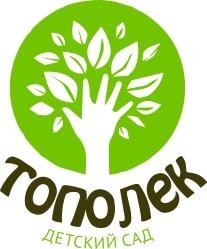 Новогодний сценарий для детей старшей группы«Светлячок»«В поисках снеженики»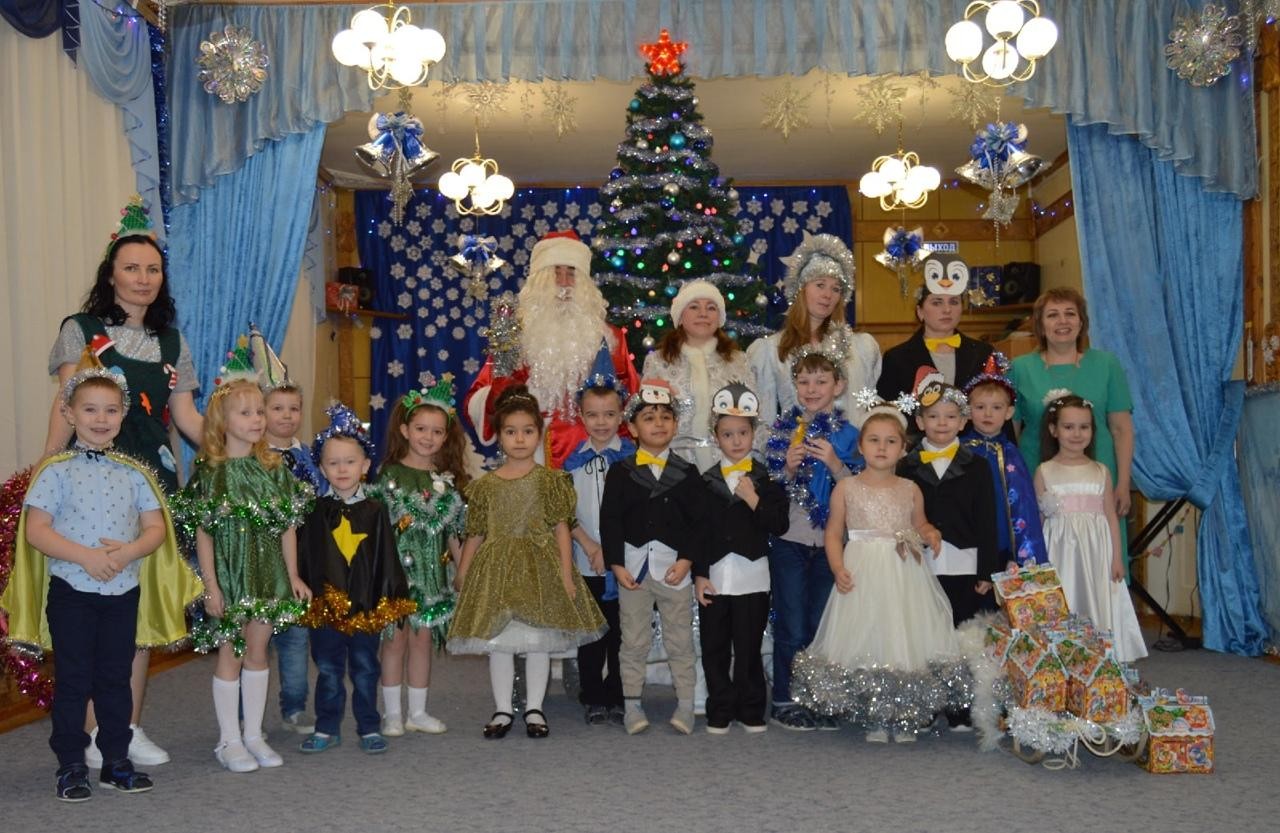 Составитель: Фокина Александра Сергеевна воспитатель первой квалификационнойкатегорииПоликарпова Наталия Валерьевнаг. Мышкин, 2020г.Под музыку дети вбегают в танце в зал.«Бубенцы»Ведущий. С Новым годом! С Новым годом! С новой радостью для всех!Пусть звенят у нас сегодня Песни, музыка и смех.Камила:К нам пришел веселый праздник – Фантазер, шутник, проказник!В хоровод он нас зовет – Этот праздник …Все дети: Новый год!Паша:Он подарит песни, сказки,Всех закружит в шумной пляске! Улыбнется, подмигнет,Этот праздник….Все дети: Новый год!Елисей:Ёлочка, тебя мы ждали Много-много дней, ночей. Мы минуточки считали,Чтоб увидеть поскорей.Никита:Как иголочки сверкают Зимним чудо - серебром, Как укутал твои ветки Дедушка Мороз снежком.Рома:На дворе снежок искрится Елки тащит в дом народ.А нам дома не сидитсяВСЕ: Мы встречаем Новый год!Песня «Под Новый год»Ведущий. Выходит в центр залаТише, тише, свет погас, Наступил волшебный час,В сказке может все случиться, Наша сказка впереди.Сказка! Вот она! Стучится!Скажем сказке…заходи!Под музыку появляется Снегурочка, танцует перед ѐлкой, останавливается. Снегурочка.Я Снегурочка, я к вам пришла из сказки зимней. Я вся из снега, серебра.Мои подруженьки - снежинки, В густом лесу со мной живут, Легки, прозрачны, как пушинки. Они слетаются ко мне,Когда я по лесу гуляю, И до рассвета в тишинеМеня до дома провожают. Играю с ними я все дни, Танцую на лесной опушке. Ау, Снежиночки мои,Ау, ау, мои подружки! Выбегают снежинки. Танец «Снежинок»Ведущий: Здравствуй, Снегурочка, здравствуй красавица! Мы очень рады тебя видеть. Проходи, проходи.Снегурочка: Из леса к вам, дети, я в гости пришла, Веселье и радость с собой принесла!Меня Дед Мороз к вам пораньше послал, А сам за подарками в лес побежал.Почему-то Дедушки Мороза до сих пор нет на празднике… Очень странно… Уж пора ему прийти…Задержался он в пути!Ведущая: Не волнуйся. Снегурочка! Давай мы с ребятами позовѐм Дедушку Мороза — дружно, весело, и он появится!Снегурочка: Верно! Звать дедулю надо! Буду помощи я рада!Ведущая: Что же, это не вопрос! (обращается к детям) Крикнем: «Дедушка Мороз!»Дети зовут: «Дедушка Мороз!»Гаснет свет. Звучит музыка Вьюги. В зал входит Снежная королева. Снегурочка пугается и прячется за ѐлку.Снежная Королева:Я – Королева Снежная, прекрасная и нежная.Я — Королева из страны, где нет ни солнца, ни весны,Где круглый год метель метет, где всюду только снег и лед. Я вас ждала с начала дня. Никто не вспомнил про меня.Ну что ж, обиды не сдержу…и вам сюрприз преподнесу! Заморозить вас всех что ли за это..?!Ведущий: Уважаемая Снежная королева! Спешу вас огорчить, но вам никак не удастся заморозить наших ребят.Сн.Королева: Это еще почему?Ведущий. Да потому что у наших ребят добрые и горячие сердца, и всегда хорошее настроение.Сн.королева: Чего, чего?.. Горячие сердца?.. Хм…. Не смешите меня….Я любое сердце могу заморозить… вот сегодня, например, заколдовала тут одного…слишком уж доброго ..этого…как его… этого… деда… деда…(показывает руками бороду)Ведущий: (с ужасом в голосе) Неужели Деда Мороза???Сн.королева:Вот, вот! (кривляется). Деда Мороза за-кол-до-ва-ла…Теперь у него вместо его доброго горячего сердца кусочек льдинки.Ведущий: Снежная королева! Что же вы наделали! Ведь Новый год без Дедушки мороза не насту…Сн.королева: Молчать!Ведущая замирает.Сн.королева (подходит к ведущей, водит у неѐ перед глазами)Не люблю, когда спорят со мной и, когда обо мне забывают на празднике…!Так вам всем и надо! Ха-ха-ха!……(Снежная Королева с леденящим хохотом вылетает из зала).Почти возле самой двери поворачивается и направляя руку в сторону ведущей говорит: «Эй, там ...отомри…!»После чего Сн.королева уходит из зала.Ведущий: Ребята, что же нам теперь делать? Ведь без дедушки Мороза и Новый год не наступит!Снегурочка. Есть на белом свете ягода одна, Дедушку мороза вылечит она!Ягода холодная, ягода целебнаяВкусная, красивая ягода волшебная.Ведущий. Снегурочка, так эта ягода называется - снеженика!Снегурочка. Да, верно! Вы про нее знаете?Ведущий. Конечно! Мы даже песенку можем про неѐ спеть!Песня «Что такое снеженика?»Снегурочка. Ребята, снеженика - ягода волшебная, поэтому она очень капризная. И каждый год вырастает на новом месте…Где она сейчас растѐт я не знаю… (вздыхает)Ведущий. Не грусти, Снегурочка! Я знаю, что делать…! Пойдем в лес с ребятами, да и поищем ее там.Проходим по кругу, заходим в обручВедущий: Ребята, вот мы с вами и оказались в новогоднем лесу… все в снегу — красота!…Ой, а нас уже встречают маленькие ѐлочки (жестом руки зовѐт ѐлочки выйти на середину зала).Выбегают Елки.Ведущий: Елочки зеленые, Украшенье леса,В платьицах нарядных Будто бы принцессы.Кристина:Шишки серебристые На елочке висят,В них орешки вкусные Для птичек и бельчат.Саша:Среди леса мы стоим, Во все стороны глядим. Очень весело у нас.Танец спляшем мы для вас.Танец ЁлочекВедущий: Очень весело плясали! А ягоду здесь не видали?Ёлочка:Нет ягод у нас тут!Летом ягоды растут! И убегают на свои места.Ведущий: Что ж… видно не в лесу ягода растет. Тогда поищем ее среди снегов и льдов. Одевайтесь потеплее, да на лыжи вставайте.Под музыку «на лыжах» проходят круг и садятся.Ведущий: Вот мы и на месте. Ой, как здесь холодно. А вот и жители этого месте. Здравствуйте, пингвинята! Идите к нам!Алеша:На холодном берегу,В антарктическом снегу Пингвинята появились В новогоднюю пургу!Семен:Мы сегодня очень рады — К нам приехал детский сад, Нам ребятам-пингвинятамНе страшны ни зверь, ни град!Угур:Соберемся в тесный круг, Слева друг и справа друг, Сразу станет нам теплее, Нас согреет серый пух.А пока на радость вашуДля гостей мы дружно спляшем!Танец пингвинятВедущий: Очень весело плясали!.. А ягоду здесь не видали?..Пингвин. Нет ягод у нас тут!Лѐд! Они здесь не растут! И убегают на свои места.Ведущий: В лесу нет, среди льдов нет, где же нам искать ее? Звучит волшебнаямузыка. Посмотрите, ребята, как стало красиво и необычно все кругом. Да ведь это звездочеты спустились к нам с небес. Их так много!Танец «Звездочет»Артем:Только солнышко садится, Мы выходим погулять.Сколько звезд на нашем небе, Постарайтесь сосчитать.Вова:Вы не просто наблюдайте — А желанье загадайте!Ведь не каждый день сюда С неба падает звезда!Ведущий: Как чудесно вы плясали!.. А ягоду здесь не видали?..Паша: Здесь повсюду облака!Ягод нет, наверняка! убегают на места Ведущий:Как обидно — нигде не найти нам ягоду волшебную.Снегурочка: Зато посмотрите, что здесь есть! (показывает белое покрывало, которое лежит с начала праздника возле ѐлки)Это же снежное покрывало! Оно любит с ребятами играть в снежки…в покрывале их много.Снегурочка с Ведущей аккуратно разворачивают покрывало, в котором находятся шарики-снежки.Ведущий: Выходите ребята, поиграйте… Вы снежочки собирайтеИ обратно возвращайте!Аттракцион «Снежное покрывало»Под музыку встряхивают снежное покрывало, «снежки» выпрыгивают изпокрывала, дети их закидывают обратно. Сначала мальчики играют, затем девочки. Пока все успокаиваются, Снегурочка осматривает ѐлку и «случайно» замечает на ней ягоду-снеженику.Снегурочка: Ах, ребята! (радуется) Я нашла, нашла Снеженику! подходит к ѐлке, снимает ягодку с неѐ, показывает детям)Вот это, да! Какая проказница — снеженика, выросла прямо на нашей ѐлочке, а мы еѐ везде ищем! (показывает детям, подняв снеженику вверх)Ведущий. Как здорово! Снегурочка, скорее неси снеженику Дедушке Морозу, угости его, чтобы сердце его вылечилось и оттаяло. А мы здесь вас ждать будем! Снегурочка. Конечно, побегу! А вы нас ждите и не скучайте! (машет детям рукой, убегает из зала)Ведущий. Приглашаю я вас встать, Возле елки поплясать.Чтоб дорожки притоптАлись,А гости к нам скорей добрАлись!Хоровод «Наша елка просто чудо»Ведущий: Думаю, что Снегурочка уже помогла дедушке Морозу, и спасла его от злых чар Снежной Королевы!Чтобы это нам узнать- Надо дедушку позвать!А чтобы он нас услышал, давайте крикнем!В зал входит Дед Мороз (с посохом в руке!) и Снегурочка.Дед Мороз: (около зала) Слышу, слышу, о-хо-хо… Я уже недалеко. Я - веселый Дед Мороз, гость ваш новогодний.От меня не прячьте нос, дедушка я добрый!Молодцы, ай, ребятня! Радуете вы меня! Спасибо вам за снеженику, (кланяется) За то, что мне вы помогли.И этой ягодой волшебной Мне сердце доброе спасли!Ведущий: Дедушка Мороз! Мы тебе так рады!Как здорово, что твоѐ доброе сердце оттаяло и ты с нами!Дед Мороз: Спасибо за хорошие слова, приятно…приятно слышать! Кстати, ребята, мне Снегурочка всѐ рассказала? и я думаю, что нам надо сейчас позвать эту…мадам, которая моѐ сердце замораживала, да разобраться с ней по —«дедморозовски»! Кстати, как еѐ зовут? (дети отвечают «Сн.королева») Ясно. Теперь нужно Снежную королеву к нам доставить.(делает руки рупором) Ветры зимние летите Дед морозу удружите. Ледяную королевуК нам на праздник приведите.Звучит шум ветра, в зал «влетает» Снежная королева со словами «Отпусти меня, глупый ветер, куда ты меня тащишь?»Снежная королева: Что это за безобразие?!Дед Мороз: Это я приказал ветру тебя принести. Ты почему всех пугаешь, обижаешь, сердца чужие замораживаешь?Королева: Не поняла!!!…Дед Мороз??? Как это??? я же твоѐ сердце… (задумывается)А-а-а! (показывает на детей) Это всѐ вы, глупые детишки!!!наколдовали чего-то и спасли своего деда бородатого! (направляется к детям) Дед Мороз «Задерживает» еѐ посохом.Дед Мороз: Постой, постой, красавица! Сердце моѐ хоть и снова добрым стало, но злодеев я не терплю! И праздник портить ребятам не позволю! Уходи — по добру по - здорову!Сн.королева: Как бы не так, дедушка! Раз ты так, Мороз… то получай:Раз, два, три! Ёлка замри!!!(Направляет руки на ѐлку, колдует быстро. Огоньки на ѐлке гаснут)Снегурочка: Дедушка мороз, Сн.королева ѐлочку заморозила, огоньки на ѐлочке погасли!Д.Мороз:Я сейчас детям елочку разморожу! Елочка, красавица, зажгись! (огоньки зажигаются)Королева: Ёлка! Замри!(топает. Огоньки гаснут) Дед мороз: Зажгись! (огоньки зажигаются) Королева: Замри!Дед Мороз: (Оглядывает ѐлку сверху до низу)Что ж, тогда начнем колдовать. Ребята, помогайте мне! (дети отвечают) Мы сейчас в ладоши хлопнем, ножками скорей притопнем.Елка- елочка, зажгись, огоньками засветись! 1-2-3- елочка гори! Ёлка зажигается. Королева пробует снова заморозить ѐлку — ничего не получается.Сн.Королева: Ах, ты, вредный старик! Вы мне еще заплатите!Дед Мороз: (усмехаясь) Уходи, уходи, Снежная королева! Никто здесь тебя не боится! Пока мы вместе и сердца наши добрые и горячие, никакие беды нам не страшны!Снежная королева уходит.Танец «Валенки»СтихиАня:Новогодний хоровод- Это лишь начало!Елка в пляс ребят зовет, Веточкой качая!Рома:Мы согласны танцевать Под нарядной елкой,Если музыка звучать Будет громко-громко!Ксюша:Хорошо повеселимсяВ снежном танце декабря И еще раз убедимся:Здесь вокруг одни друзья!Дети встают вокруг ѐлки. Дед мороз — внутри круга, возле ѐлки.Музыкальная игра «Двигайся-замри»Дед Мороз: Ай, да молодцы. Весело плясали.Ведущий: Дед Мороз, а теперь поиграй с нашими ребятами.Музыкальная игра «Угадай Дед Мороз» (берут лопатой снег, кидают, идут на лыжах, метут метѐлкой снег, берут снег, лепят снежок, бросают, катаются наконьках)Дед Мороз: Ох, и весело у вас, Ноги сами рвутся в пляс!Ведущий: Дедушка, а ты спляши, Нас порадуй от души!Пляска Деда Мороза и СнегурочкиДед Мороз: Ох, старый я ребята, устал.Ведущий: Сядь Дедушка, отдохни, да послушай стихи.Дед Мороз: Хвалит детей за стихи. Вот и всѐ, пора прощаться!В путь обратный собираться!Уф! У вас сегодня жарко! (обмахивается)Ведущий: Дедушка, а где подарки? Дед Мороз: А! Подарки! Да, да, да! Вот седая борода!Самое главное - подарки раздать забыл! Сейчас всѐ исправим! (задумывается)Подарки должны быть в мешке. Где мешок? (смотрит вокруг)Дед Мороз: Ребята, посмотрите, а за ѐлкой мешка нет? (нет) А под ѐлкой? (нет)А за стульчиками нет? А у мам и пап нет?Дед Мороз: Всѐ ясно! Значит Снежная королева и тут постаралась!..Ведущий: Дедушка, что же делать? Ты же волшебник! Придумай что-нибудь!Дед Мороз: А я уже придумал. Я вам сейчас подарки просто напросто …сварю! А снеженика - ягодка волшебная, мне в этом поможет!Ведущий: Ой, дедуля, ты, наверное, перегрелся! (пытается потрогать ему лоб)Дед Мороз: Не верите? Ну, тогда смотрите… Несите мне большой котѐл,Поставьте вот сюда, на стол! Соль, сахар и ведро воды, Немного снега, мишуры, Добавлю снеженику я,Одну минуточку, друзья!…В котле всѐ надо нам смешать, Волшебные слова сказать:«Снег, снег, снег, Лѐд, лѐд, лѐд!Чудеса под Новый год! Посох, посох, помоги,Всѐ в подарки преврати!»(звучит волшебная музыка, Д. Мороз большим половником мешает содержимое котла, свет мигает. Д.Мороз достаѐт подарки)Ведущий. Ой, смотрите, получилось И подарки появились!Раздача подарковВедущий. Отпускаем мы тебя с неохотой, а давайте сделаем на память фото! Дети фотографируются с Д.Морозом и Снегурочкой.Ведущий. До свиданья, Дед Мороз! До свиданья, ѐлка!Мы весѐлый Новый год Не забудем долго!Все герои расходятся. Праздник окончен.